Adı      :                                                                                                                                              Soyadı:                                                               www.sorubak.com1.Aşağıda okunuşları verilen sayıları yazınız. (5) Tablodaki sayıların okunuşlarını yazınız.   2- Aşağıdaki sayıların basamak adlarını ve basamak değerlerini yazınız. (4)             39                                   47     3-  Aşağıdaki sayıları en yakın onluğa yuvarlayın.  (3)  22          25           29           49           51     ……      …….      ……       ……      …….4- Aşağıdaki sayıları işaret kullanarak büyükten küçüğe sıralayınız. (3)17               52             38              48        …………………………………………………Aşağıdaki sayıları işaret kullanarak küçükten büyüğe sıralayınız. (5) 85             25            47           56……………………………………………..26/11/2013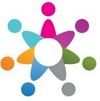 5- Aşağıdaki saatlerin okunuşlarını yazınız.(10)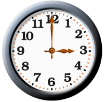 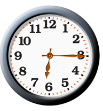 …..……………              ……………………..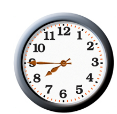 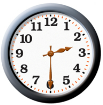 …………………              …………………….6- Bir satıcı elindeki 2 deste kavunun 1 düzinesini satmıştır. Geriye kaç tane kavunu kalmıştır?(5)7-36' dan başlayıp geriye doğru üçer ritmik sayma yapan bir öğrenci 24'ten sonra hangi sayıyı söylemelidir? (3)8-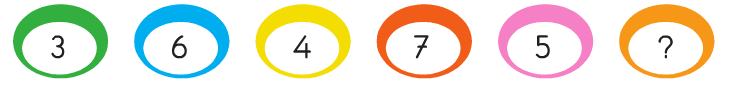 Yukarıdaki sayı örüntüsünü bir adım daha genişletecek olursak ? yerine hangi sayıyı yazmamız gerekir?  (7)         ? ………………..9- Aşağıdaki ifadelerde kutucuklara uygun sayı  veya sözcükleri yazınız.		1 gün ………….saattir.	1 hafta  ……..	gündür.	1 yılda 4  …………….vardır.	1 yıl…………aydır.		1 ay …………..gündür. Yaz mevsimi…………/……...../………aylarından oluşur.(10)10-Bir öğrencinin dersleri sabah 13:45’te başlayıp saat 18:55 ‘de bitmektedir. Öğrenci kaç saat okulda kalmıştır? (5)11- Ahmet, akşam 22:00’de uyuyup, sabah 08:00’de uyanmıştır. Ahmet kaç saat uyumuştur? (5)12 -  İki düzineden 2 desteyi çıkarırsak sonuç kaç olur? (5)13 -  7 onluk, 5 birlikten oluşan sayıdan, 3 onluk 2 birlikten oluşan sayıyı çıkarırsak sonuç kaç olur? (5)14- Kalemimin boyu 22 santimetredir. Silgimin boyu ise 11 santimetredir. Kalemim silgimden kaç santimetre uzundur? (5)15-  Elma ağacı 8 metredir. Armut ağacı ise 4 metredir. Elma ağacı, armut ağacından kaç metre uzundur? (5)16- Bir kitabın kalınlığı 3 santimetredir. Aynı kitaptan 4 tanesini üst üste koyarsak kalınlıkları toplam kaç santimetre olur? (5)17- Kumbaramda 2 tane 10  , 3 tane 5 vardır. Kumbaramda toplam kaç liram var? (5)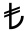 18- Aşağıdaki örüntülerde kuralı bulunuz. Verilmeyen sayıları bularak yerlerine yazınız.	(5)www.eegitimim.com İki yüz elli altıSekiz yüz yetmiş dörtDört yüz on dörtDokuz yüz on dokuzBeş yüz birYüz atmış beşYedi yüz otuz beşBeş yüz elli beşAltı yüz altıÜç yüz kırk sekiz165972224304703799856806563294908580..…7065…..55..…912…..1821…..2730……